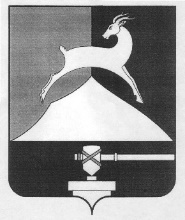 Администрация Усть-Катавского городского округаЧелябинской областиПОСТАНОВЛЕНИЕОт 27.02.2019 г.							                                   № 290О внесении изменений в постановление администрации Усть-Катавского городского округа от 18.11.2016 года №1452«Об утверждении муниципальной программы «Обеспечение безопасности жизнедеятельности населения Усть-Катавского городского округа на 2017-2019 годы»Руководствуясь Федеральным Законом от 06.10.2003 года №131-ФЗ «Об общих принципах организации местного самоуправления в Российской Федерации», Уставом Усть-Катавского городского округа,администрация Усть-Катавского городского округа ПОСТАНОВЛЯЕТ:Внести в постановление администрации Усть-Катавского городского округа от 18.11.2016 года №1452 «Об утверждении муниципальной программы «Обеспечение безопасности жизнедеятельности населения Усть-Катавского городского округа на 2017-2019 годы» изменения согласно Приложения (прилагается).Общему отделу администрации Усть-Катавского городского округа (О.Л.Толоконникова) обнародовать настоящее постановление на информационном стенде и разместить на официальном сайте администрации Усть-Катавского городского округа.Контроль за организацией исполнения данного постановления возложить на заместителя главы Усть-Катавского городского округа – начальника управления инфраструктуры и строительства администрации Усть-Катавского городского округа Д.Н.Дьячковского.Глава Усть-Катавского городского округа				      С.Д.СемковПРИЛОЖЕНИЕк постановлению администрацииУсть-Катавского городского округаот 27.02.2019 года № 290Изменения,которые вносятся в муниципальную программу«Обеспечение безопасности жизнедеятельности населения Усть-Катавского городского округа на 2017-2019 годы»В паспорте муниципальной программы «Обеспечение безопасности жизнедеятельности населения Усть-Катавского городского округа на 2017-2019 годы» (далее – муниципальной программе) пункт «Объемы бюджетных ассигнований муниципальной программы» изложить в новой редакции:В строке «Всего» цифру «4963157,5» заменить на цифру «4428066,56» руб.:В строке «областной бюджет» цифру «297600,0» заменить на цифру «399000,00» руб.;В строке «местный бюджет» цифру «4665557,5» заменить на цифру «4029066,56» руб.;В строке «2018 год» – цифру «2116834,5» заменить на цифру «1427543,56» руб.;В строке «местный бюджет» цифру «2017634,5» заменить на цифру «1328343,56» руб.В строке «2019 год» – цифру «2329048,0» заменить на цифру «1483200,0» руб.;В строке «областной бюджет» цифру «99200,0» заменить на цифру «200600,00» руб.В строке «местный бюджет» цифру «2229848,0» заменить на цифру «1282600,0» руб.Приложение №1 «Ресурсное обеспечение реализации муниципальной программы» к муниципальной программе изложить в новой редакции (прилагается).Приложения №3 «План мероприятий муниципальной программы «Обеспечение безопасности жизнедеятельности населения Усть-Катавского городского округа на 2018 год» к муниципальной программе изложить в новой редакции (прилагается).Приложения №4 «План мероприятий муниципальной программы «Обеспечение безопасности жизнедеятельности населения Усть-Катавского городского округа на 2019 год» к муниципальной программе изложить в новой редакции (прилагается).Приложения №6 «Финансово-экономическое обоснование мероприятий муниципальной программы «Обеспечение безопасности жизнедеятельности населения Усть-Катавского городского округа на 2018 год» к муниципальной программе изложить в новой редакции (прилагается).Приложения №7 «Финансово-экономическое обоснование мероприятий муниципальной программы «Обеспечение безопасности жизнедеятельности населения Усть-Катавского городского округа на 2019 год»» к муниципальной программе изложить в новой редакции (прилагается).ПРИЛОЖЕНИЕ №1													к муниципальной программе «Обеспечение безопасности жизнедеятельности населения Усть-Катавского городского округа на 2017-2019 годы»в редакции постановления администрации У-КГО от 18.11.2017 года №1452 Ресурсное обеспечение реализации муниципальной программыНачальник отдела по делам ГО и ЧСадминистрации Усть-Катавского городского округа											      К.А.ЧубуровПРИЛОЖЕНИЕ №4																к муниципальной программе «Обеспечение безопасности жизнедеятельности населенияУсть-Катавского городского округа на 2017-2019 годы»в редакции постановления администрации У-КГО от 18.11.2017 года №1452 	План мероприятий муниципальной программы	«Обеспечение безопасности жизнедеятельности населения Усть-Катавского городского округа на 2019 год»Начальник отдела по делам ГО и ЧСадминистрации Усть-Катавского городского округа												          К.А.ЧубуровПРИЛОЖЕНИЕ №3																	к муниципальной программе «Обеспечение безопасности жизнедеятельности населенияУсть-Катавского городского округа на 2017-2019 годы»в редакции постановления администрации У-КГО от 18.11.2017 года №1452 	План мероприятий муниципальной программы	«Обеспечение безопасности жизнедеятельности населения Усть-Катавского городского округа на 2018 год»Начальник отдела по делам ГО и ЧСадминистрации Усть-Катавского городского округа											                     К.А.ЧубуровПРИЛОЖЕНИЕ №7																к муниципальной программе «Обеспечение безопасности жизнедеятельности населенияУсть-Катавского городского округа на 2017-2019 годы»в редакции постановления администрации У-КГО от 18.11.2017 года №1452 	Финансово-экономическое обоснование мероприятий муниципальной программы	«Обеспечение безопасности жизнедеятельности населения Усть-Катавского городского округа на 2019 год»Начальник отдела по делам ГО и ЧСадминистрации Усть-Катавского городского округа												          К.А.ЧубуровПРИЛОЖЕНИЕ №6												к муниципальной программе «Обеспечение безопасности жизнедеятельности населения Усть-Катавского городского округа на 2017-2019 годы»	Финансово-экономическое обоснование мероприятий муниципальной программы «Обеспечение безопасности жизнедеятельности населения Усть-Катавского городского округа на 2018 год»Начальник отдела по делам ГО и ЧСадминистрации Усть-Катавского городского округа									                       К.А.ЧубуровСтатусНаименование муниципальной программы, подпрограммы муниципальной  программы, ведомственной целевой программы, основного мероприятияОтветственный исполнитель, соисполнители, Код бюджетной классификацииКод бюджетной классификацииКод бюджетной классификацииКод бюджетной классификацииРасходы (рублей) по годамРасходы (рублей) по годамРасходы (рублей) по годамСтатусНаименование муниципальной программы, подпрограммы муниципальной  программы, ведомственной целевой программы, основного мероприятияОтветственный исполнитель, соисполнители, ГРБСРз ПРЦСРВРочередной год2017 годпервый год планового периода2018 годвторой год планового периода2019 год12345678910Муниципальная программаОбеспечение безопасности жизнедеятельности населения Усть-Катавского городского округаАдминистрация Усть-Катавского городского округа (отдел по делам ГО и ЧС администрации У-КГО)428XXX805144,0719694,78730578,00Муниципальная программаОбеспечение безопасности жизнедеятельности населения Усть-Катавского городского округаУправление с.Тюбеляс,Управление п.Вязовая,Управление с.Минка428217748,0236053,0109458,0196474,78277135,0075041,0191378,00244377,0066667,00Муниципальная программаОбеспечение безопасности жизнедеятельности населения Усть-Катавского городского округаУправление инфраструктуры и строительства администрации У-КГО426XXX148920,0159198,0250200,00Муниципальная программаОбеспечение безопасности жизнедеятельности населения Усть-Катавского городского округаВсего:XXX1517323,01427543,561483200,0№п/пНаименование программы, структурного подразделения, основного мероприятия, мероприятий муниципальной целевой программыСрок сдачи объекта мероприятия (проведения мероприятия)Планируемые объемы финансирования(руб.)Планируемые объемы финансирования(руб.)Планируемые объемы финансирования(руб.)Планируемые объемы финансирования(руб.)Планируемые объемы финансирования(руб.)Статья экономической классификацииГРБС,РБС, ПБСЦелевое назначение (раздел, подраздел, целевая статья, вид расходов согласно функционального классификаторуПримечание Примечание №п/пНаименование программы, структурного подразделения, основного мероприятия, мероприятий муниципальной целевой программыСрок сдачи объекта мероприятия (проведения мероприятия)ВсегоФедеральный бюджетОбластной бюджетБюджет городского округаВнебюджетные средстваСтатья экономической классификацииГРБС,РБС, ПБСЦелевое назначение (раздел, подраздел, целевая статья, вид расходов согласно функционального классификаторуПримечание Примечание 12345678910111212Мероприятия по обеспечению пожарной безопасности (0310)Мероприятия по обеспечению пожарной безопасности (0310)Мероприятия по обеспечению пожарной безопасности (0310)Мероприятия по обеспечению пожарной безопасности (0310)Мероприятия по обеспечению пожарной безопасности (0310)Мероприятия по обеспечению пожарной безопасности (0310)Мероприятия по обеспечению пожарной безопасности (0310)Мероприятия по обеспечению пожарной безопасности (0310)Мероприятия по обеспечению пожарной безопасности (0310)Мероприятия по обеспечению пожарной безопасности (0310)Мероприятия по обеспечению пожарной безопасности (0310)Мероприятия по обеспечению пожарной безопасности (0310)Мероприятия по обеспечению пожарной безопасности (0310)1.1.Содержание добровольных пожарных дружин.   ежемесячно502422,0000502422,0004280310.2403006060.360Итого по разделу I502422,0000502422,0004280310.2403006060.244II. Мероприятия по защите населения и территории от чрезвычайных ситуаций природного и техногенного характера, гражданской обороне (0309)II. Мероприятия по защите населения и территории от чрезвычайных ситуаций природного и техногенного характера, гражданской обороне (0309)II. Мероприятия по защите населения и территории от чрезвычайных ситуаций природного и техногенного характера, гражданской обороне (0309)II. Мероприятия по защите населения и территории от чрезвычайных ситуаций природного и техногенного характера, гражданской обороне (0309)II. Мероприятия по защите населения и территории от чрезвычайных ситуаций природного и техногенного характера, гражданской обороне (0309)II. Мероприятия по защите населения и территории от чрезвычайных ситуаций природного и техногенного характера, гражданской обороне (0309)II. Мероприятия по защите населения и территории от чрезвычайных ситуаций природного и техногенного характера, гражданской обороне (0309)II. Мероприятия по защите населения и территории от чрезвычайных ситуаций природного и техногенного характера, гражданской обороне (0309)II. Мероприятия по защите населения и территории от чрезвычайных ситуаций природного и техногенного характера, гражданской обороне (0309)II. Мероприятия по защите населения и территории от чрезвычайных ситуаций природного и техногенного характера, гражданской обороне (0309)II. Мероприятия по защите населения и территории от чрезвычайных ситуаций природного и техногенного характера, гражданской обороне (0309)II. Мероприятия по защите населения и территории от чрезвычайных ситуаций природного и техногенного характера, гражданской обороне (0309)II. Мероприятия по защите населения и территории от чрезвычайных ситуаций природного и техногенного характера, гражданской обороне (0309)2.1.Предоставление в пользование каналов связи IP VPN комплексной системы экстренного оповещения населения на территории У-КГО.I-IV кв.145000,0000145000,0002214280309.2403006050.2420309.2403006050.2422.2Сервисное (техническое) обслуживание системы КСЭОН.I-IV кв.145000,0000145000,0002254280309.2403006050.2420309.2403006050.2422.3.Оплата СМС и сотовой связи системы КСЭОНI-IV кв.10000,000010000,0002214280309.2403006050.2420309.2403006050.2422.4.Выполнение работ по предупреждению и ликвидации последствий ЧС в границах городского округа силами ПСО.I-IV кв.300000,0000300000,0002264280309.2403006050.2440309.2403006050.2442.5.Осуществление мероприятий по предупрежде-нию и ликвидации болезней животных, их ле-чению, защите населения от болезней живот-ных, общих для человека и животных.ежемесячно250200,000200600,0049600,0002264260405.240ГП91000.2440405.240ГП91000.2442.6.Оснащение ЕДДС-01 необходимым оборудованием, мебелью, техническими средствами.I-IV кв.130578,0000130578,0003104260309.2403006050.2440309.2403006050.244Итого по разделу II980778,000200600,00780178,000III. Мероприятия по обеспечению безопасности людей на водных объектахIII. Мероприятия по обеспечению безопасности людей на водных объектахIII. Мероприятия по обеспечению безопасности людей на водных объектахIII. Мероприятия по обеспечению безопасности людей на водных объектахIII. Мероприятия по обеспечению безопасности людей на водных объектахIII. Мероприятия по обеспечению безопасности людей на водных объектахIII. Мероприятия по обеспечению безопасности людей на водных объектахIII. Мероприятия по обеспечению безопасности людей на водных объектахIII. Мероприятия по обеспечению безопасности людей на водных объектахIII. Мероприятия по обеспечению безопасности людей на водных объектахIII. Мероприятия по обеспечению безопасности людей на водных объектахIII. Мероприятия по обеспечению безопасности людей на водных объектахIII. Мероприятия по обеспечению безопасности людей на водных объектах3.1.Выступления в средствах массовой информации по вопросам безопасности людей на водных объектах.I-IV кв.без финансирования00без финансирования0Итого всего:1483200,000200600,001282600,00№п/пНаименование программы, структурного подразделения, основного мероприятия, мероприятий муниципальной целевой программыСрок сдачи объекта мероприятия (проведения мероприятия)Планируемые объемы финансирования (руб.)Планируемые объемы финансирования (руб.)Планируемые объемы финансирования (руб.)Планируемые объемы финансирования (руб.)Планируемые объемы финансирования (руб.)Статья экономической классификацииГРБС,РБС, ПБСЦелевое назначение (раздел, подраздел, целевая статья, вид расходов согласно функционального классификаторуПримечание №п/пНаименование программы, структурного подразделения, основного мероприятия, мероприятий муниципальной целевой программыСрок сдачи объекта мероприятия (проведения мероприятия)ВсегоФедеральный бюджетОбластной бюджетБюджет городского округаВнебюджетные средстваСтатья экономической классификацииГРБС,РБС, ПБСЦелевое назначение (раздел, подраздел, целевая статья, вид расходов согласно функционального классификаторуПримечание 123456789101112Мероприятия по обеспечению пожарной безопасности (0310)Мероприятия по обеспечению пожарной безопасности (0310)Мероприятия по обеспечению пожарной безопасности (0310)Мероприятия по обеспечению пожарной безопасности (0310)Мероприятия по обеспечению пожарной безопасности (0310)Мероприятия по обеспечению пожарной безопасности (0310)Мероприятия по обеспечению пожарной безопасности (0310)Мероприятия по обеспечению пожарной безопасности (0310)Мероприятия по обеспечению пожарной безопасности (0310)Мероприятия по обеспечению пожарной безопасности (0310)Мероприятия по обеспечению пожарной безопасности (0310)Мероприятия по обеспечению пожарной безопасности (0310)1.1.Содержание добровольных пожарных дружин.ежемесячно548650,7800548650,7804280310.2403006060.3601.2.Приобретение пожарных гидрантов.I-II кв.86833,330086833,3303104280310.2403006060.2441.3.Приобретение бланков предложений по пожарной безопасностиI кв.5532,00005532,000340/5074280310.2403006060.244Итого по разделу I641016,1100641016,110428II. Мероприятия по защите населения и территории от чрезвычайных ситуаций природного и техногенного характера, гражданской обороне (0309)II. Мероприятия по защите населения и территории от чрезвычайных ситуаций природного и техногенного характера, гражданской обороне (0309)II. Мероприятия по защите населения и территории от чрезвычайных ситуаций природного и техногенного характера, гражданской обороне (0309)II. Мероприятия по защите населения и территории от чрезвычайных ситуаций природного и техногенного характера, гражданской обороне (0309)II. Мероприятия по защите населения и территории от чрезвычайных ситуаций природного и техногенного характера, гражданской обороне (0309)II. Мероприятия по защите населения и территории от чрезвычайных ситуаций природного и техногенного характера, гражданской обороне (0309)II. Мероприятия по защите населения и территории от чрезвычайных ситуаций природного и техногенного характера, гражданской обороне (0309)II. Мероприятия по защите населения и территории от чрезвычайных ситуаций природного и техногенного характера, гражданской обороне (0309)II. Мероприятия по защите населения и территории от чрезвычайных ситуаций природного и техногенного характера, гражданской обороне (0309)II. Мероприятия по защите населения и территории от чрезвычайных ситуаций природного и техногенного характера, гражданской обороне (0309)II. Мероприятия по защите населения и территории от чрезвычайных ситуаций природного и техногенного характера, гражданской обороне (0309)II. Мероприятия по защите населения и территории от чрезвычайных ситуаций природного и техногенного характера, гражданской обороне (0309)2.1.Предоставление в пользование каналов связи IP VPN комплексной системы экстренного оповещения населения на территории У-КГО.I-IV кв.99858,00099858,002214280309.2403006050.2422.2.Сервисное (техническое) обслуживание системы КСЭОН.I-IV кв.107828,0000107828,000225/3024280309.2403006050.2422.3.Оснащение ЕДДС-01 необходимым оборудованием, мебелью, техническими средствами:- приобретение оргтехники – 2 шт.II кв.15893,670015893,6703104280309.2403006050.2422.4.Выполнение работ по предупреждению и ликвидации последствий ЧС в границах городского округа силами ПСО.I-IV кв.337911,7800337911,780226/6084280309.2403006050.2442.5.Осуществление мероприятий по предупрежде-нию и ликвидации болезней животных, их ле-чению, защите населения от болезней живот-ных, общих для человека и животных.ежемесячно129200,0099200,030000,000226/608226/6084260405.240ГП91000.2440405.24003091000.2442.6.Осуществление подвоза воды питьевого качества для обеспечения нужд населения, проживающего в частном жилом секторе, оставшемся без централизованного водоснабжения.I кв.29998,00029998,00226/3004260309.2403006050.2442.7.Обучение операторского и дежурно-диспетчерского персонала Системы-112 ЕДДС в отделе «Учебно-методическом центре» ОГКУ «ЦГО»:- командировочные расходыIII-IV кв.58350,00058350,00212/1014260309.2403006050.1222.8.Приобретение и закладка в резерв СИЗ для жителей У-КГО.7488,00007488,0003104260309.2403006050.244Итого по разделу II786527,45099200,0687327,450III.Мероприятия по обеспечению безопасности людей на водных объектахIII.Мероприятия по обеспечению безопасности людей на водных объектахIII.Мероприятия по обеспечению безопасности людей на водных объектахIII.Мероприятия по обеспечению безопасности людей на водных объектахIII.Мероприятия по обеспечению безопасности людей на водных объектахIII.Мероприятия по обеспечению безопасности людей на водных объектахIII.Мероприятия по обеспечению безопасности людей на водных объектахIII.Мероприятия по обеспечению безопасности людей на водных объектахIII.Мероприятия по обеспечению безопасности людей на водных объектахIII.Мероприятия по обеспечению безопасности людей на водных объектахIII.Мероприятия по обеспечению безопасности людей на водных объектахIII.Мероприятия по обеспечению безопасности людей на водных объектах3.1.Выступления в средствах массовой информации по вопросам безопасности людей на водных объектах.I-IV кв.без финансирования00без финансирования0Итого всего:1427543,56099200,01328343,560№п/пНаименование программы, структурного подразделения, основного мероприятия, мероприятий муниципальной целевой программыСрок сдачи объекта мероприятия (проведения мероприятия)Планируемые объемы финансирования(руб.)Планируемые объемы финансирования(руб.)Планируемые объемы финансирования(руб.)Планируемые объемы финансирования(руб.)Планируемые объемы финансирования(руб.)Статья экономической классификацииГРБС,РБС, ПБСЦелевое назначение (раздел, подраздел, целевая статья, вид расходов согласно функционального классификаторуПримечание Примечание №п/пНаименование программы, структурного подразделения, основного мероприятия, мероприятий муниципальной целевой программыСрок сдачи объекта мероприятия (проведения мероприятия)ВсегоФедеральный бюджетОбластной бюджетБюджет городского округаВнебюджетные средстваСтатья экономической классификацииГРБС,РБС, ПБСЦелевое назначение (раздел, подраздел, целевая статья, вид расходов согласно функционального классификаторуПримечание Примечание 12345678910111212Мероприятия по обеспечению пожарной безопасности (0310)Мероприятия по обеспечению пожарной безопасности (0310)Мероприятия по обеспечению пожарной безопасности (0310)Мероприятия по обеспечению пожарной безопасности (0310)Мероприятия по обеспечению пожарной безопасности (0310)Мероприятия по обеспечению пожарной безопасности (0310)Мероприятия по обеспечению пожарной безопасности (0310)Мероприятия по обеспечению пожарной безопасности (0310)Мероприятия по обеспечению пожарной безопасности (0310)Мероприятия по обеспечению пожарной безопасности (0310)Мероприятия по обеспечению пожарной безопасности (0310)Мероприятия по обеспечению пожарной безопасности (0310)Мероприятия по обеспечению пожарной безопасности (0310)1.1.Содержание добровольных пожарных дружин ВСЕГО:   ежемесячно502422,0000502422,0004280310.2403006060.3601.1.Содержание ДПК с.Тюбеляс:ежемесячно191378,0000191378,0004280310.2403006060.3601.1.- техосмотрIV кв.2226,00002226,0002264280310.2403006060.2441.1.- страхование (ОСАГО)III кв.7235,00007235,0002274280310.2403006060.2441.1.- поощрительные выплаты по договоруI-IV кв.66667,000066667,0002964280310.2403006060.3601.1.- приобретение ГСМII-IV кв.11250,00  0011250,0003434280310.2403006060.2441.1.- приобретение запчастейII-IV кв.8000,0008000,003464280310.2403006060.2441.1.- отопление стояночного боксаI-IV кв.90000,000090000,0002234280310.2403006060.2441.1.- транспортный налогII-IV кв.6000,0006000,002914280310.2403006060.8521.1.1.1.Содержание ДПК п.Вязовая:ежемесячно244377,0000244377,0004280310.2403006060.1.1.- техосмотрIV кв.2226,00002226,0002254280310.2403006060.2441.1.- страхование (ОСАГО)IV кв.7235,00007235,0002274280310.2403006060.2441.1.- поощрительные выплаты по договоруI-IV кв.66666,000066666,0002964280310.2403006060.3601.1.- приобретение ГСМII-IV кв.11250,000011250,0003434280310.2403006060.2441.1.- приобретение запчастейII-IV кв.8000,0008000,003404280310.2403006060.2441.1.- отопление стояночного боксаI-IV кв.143000,0000143000,0002234280310.2403006060.2441.1.- транспортный налогII-IV кв.6000,0006000,002914280310.2403006060.8521.1.- приобретение огнетушителей для стояночного бокса (ОП-5, 2 шт.)II кв.2025,0002025,003104280310.2403006060.2441.1.- приобретение пожарно-технического вооружения для пожарной АЦ:- рукава напорные РПК-Н(В)-50-1.0-УХЛ1 с ГР-50П – 3 шт.;- ствол пожарный перекрывной РСК-50 – 1 шт.II кв.7000,0007000,003104280310.2403006060.2441.1.- приобретение ранцевых огнетушителей («РП-15-Ермак», 2 шт.)II кв.7000,0007000,003104280310.2403006060.244Содержание ДПД с.Минка:III-IV кв.66667,000066667,0004280310.2403006060.- поощрительные выплаты по договорI-IV кв.66667,000066667,0002904280310.2403006060.360Итого по разделу I502422,0000502422,0004280310.2403006060.244II. Мероприятия по защите населения и территории от чрезвычайных ситуаций природного и техногенного характера, гражданской обороне (0309)II. Мероприятия по защите населения и территории от чрезвычайных ситуаций природного и техногенного характера, гражданской обороне (0309)II. Мероприятия по защите населения и территории от чрезвычайных ситуаций природного и техногенного характера, гражданской обороне (0309)II. Мероприятия по защите населения и территории от чрезвычайных ситуаций природного и техногенного характера, гражданской обороне (0309)II. Мероприятия по защите населения и территории от чрезвычайных ситуаций природного и техногенного характера, гражданской обороне (0309)II. Мероприятия по защите населения и территории от чрезвычайных ситуаций природного и техногенного характера, гражданской обороне (0309)II. Мероприятия по защите населения и территории от чрезвычайных ситуаций природного и техногенного характера, гражданской обороне (0309)II. Мероприятия по защите населения и территории от чрезвычайных ситуаций природного и техногенного характера, гражданской обороне (0309)II. Мероприятия по защите населения и территории от чрезвычайных ситуаций природного и техногенного характера, гражданской обороне (0309)II. Мероприятия по защите населения и территории от чрезвычайных ситуаций природного и техногенного характера, гражданской обороне (0309)II. Мероприятия по защите населения и территории от чрезвычайных ситуаций природного и техногенного характера, гражданской обороне (0309)II. Мероприятия по защите населения и территории от чрезвычайных ситуаций природного и техногенного характера, гражданской обороне (0309)II. Мероприятия по защите населения и территории от чрезвычайных ситуаций природного и техногенного характера, гражданской обороне (0309)2.1.Предоставление в пользование каналов связи IP VPN комплексной системы экстренного оповещения населения на территории У-КГО.I-IV кв.145000,0000145000,0002214280309.2403006050.2422.2.Сервисное (техническое) обслуживание системы КСЭОН.I-IV кв.145000,0000145000,0002254280309.2403006050.2422.3.Приобретения СИМ карты в диспетчерскую ЕДДС и оплата СМС и сотовой связи системы КСЭОНI-IV кв.1000,0001000,002214280309.2403006050.2422.4.Выполнение работ по предупреждению и ликвидации последствий ЧС в границах городского округа силами ПСО.I-IV кв.300000,000300000,002264280309.2403006050.2442.5.Осуществление мероприятий по предупрежде-нию и ликвидации болезней животных, их ле-чению, защите населения от болезней живот-ных, общих для человека и животных.ежемесячно250200,000200600,0049600,0002264260405.240ГП91000.2442.6.Оснащение ЕДДС-01 необходимым оборудованием, мебелью, техническими средствами.I-IV кв.130578,0000130578,0003104260309.2403006050.244Итого по разделу II980778,000200600,00780178,000III.Мероприятия по обеспечению безопасности людей на водных объектахIII.Мероприятия по обеспечению безопасности людей на водных объектахIII.Мероприятия по обеспечению безопасности людей на водных объектахIII.Мероприятия по обеспечению безопасности людей на водных объектахIII.Мероприятия по обеспечению безопасности людей на водных объектахIII.Мероприятия по обеспечению безопасности людей на водных объектахIII.Мероприятия по обеспечению безопасности людей на водных объектахIII.Мероприятия по обеспечению безопасности людей на водных объектахIII.Мероприятия по обеспечению безопасности людей на водных объектахIII.Мероприятия по обеспечению безопасности людей на водных объектахIII.Мероприятия по обеспечению безопасности людей на водных объектахIII.Мероприятия по обеспечению безопасности людей на водных объектахIII.Мероприятия по обеспечению безопасности людей на водных объектах3.1.Выступления в средствах массовой информации по вопросам безопасности людей на водных объектах.I-IV кв.без финансирования00без финансирования0Итого всего:1483200,000200600,01282600,00№п/пНаименование программы, структурного подразделения, основного мероприятия, мероприятий муниципальной целевой программыСрок сдачи объекта мероприятия (проведения мероприятия)Планируемые объемы финансирования (руб.)Планируемые объемы финансирования (руб.)Планируемые объемы финансирования (руб.)Планируемые объемы финансирования (руб.)Планируемые объемы финансирования (руб.)Статья экономической классификацииГРБС,РБС, ПБСЦелевое назначение (раздел, подраздел, целевая статья, вид расходов согласно функционального классификаторуПримечание №п/пНаименование программы, структурного подразделения, основного мероприятия, мероприятий муниципальной целевой программыСрок сдачи объекта мероприятия (проведения мероприятия)ВсегоФедеральный бюджетОбластной бюджетБюджет городского округаВнебюджетные средстваСтатья экономической классификацииГРБС,РБС, ПБСЦелевое назначение (раздел, подраздел, целевая статья, вид расходов согласно функционального классификаторуПримечание 123456789101112Мероприятия по обеспечению пожарной безопасности (0310)Мероприятия по обеспечению пожарной безопасности (0310)Мероприятия по обеспечению пожарной безопасности (0310)Мероприятия по обеспечению пожарной безопасности (0310)Мероприятия по обеспечению пожарной безопасности (0310)Мероприятия по обеспечению пожарной безопасности (0310)Мероприятия по обеспечению пожарной безопасности (0310)Мероприятия по обеспечению пожарной безопасности (0310)Мероприятия по обеспечению пожарной безопасности (0310)Мероприятия по обеспечению пожарной безопасности (0310)Мероприятия по обеспечению пожарной безопасности (0310)Мероприятия по обеспечению пожарной безопасности (0310)1.1.Содержание добровольных пожарных дружин ВСЕГО:   ежемесячно548650,7800548650,7804280310.2403006060.1.1.Содержание ДПК с.Тюбелясежемесячно16474,7800196474,7804280310.2403006060.1.1.- техосмотрIV кв.1144,0001144,00225/3024280310.2403006060.2441.1.- техосмотрIV кв.55,00055,00226/6084280310.2403006060.2441.1.- страхование (ОСАГО)III кв.5368,77005368,770226/6064280310.2403006060.2441.1.- поощрительные выплаты по договоруI-IV кв.68041,00068041,002964280310.2403006060.3601.1.- приобретение ГСМII-IV кв.10570,00010570,00340/5044280310.2403006060.2441.1.- приобретение запчастейII-IV кв.13207,230013207,230340/5074280310.2403006060.2441.1.- отопление стояночного боксаI-IV кв.86088,780086088,780223/2014280310.2403006060.2441.1.- транспортный налогII-IV кв.5000,0005000,002914280310.2403006060.8521.1.- приобретение ранцевых огнетушителейII кв.7000,0007000,003104280310.2403006060.244Содержание ДПК п.Вязоваяежемесячно277135,0000277135,0004280310.2403006060.- техосмотрIV кв.1144,0001144,00225/3024280310.2403006060.244- страхование (ОСАГО)IV кв.6864,00006864,000226/6064280310.2403006060.244- поощрительные выплаты по договоруI-IV кв.68041,00068041,002964280310.2403006060.360- приобретение ГСМII-IV кв.15773,200015773,200340/5044280310.2403006060.244- приобретение запчастейII-IV кв.14370,80014370,80340/5074280310.2403006060.244- отопление стояночного боксаI-IV кв.160472,000160472,00223/2014280310.2403006060.244- транспортный налогII-IV кв.6000,0006000,002914280310.2403006060.852- приобретение пожарно-технического вооружения для пожарной АЦII кв.1690,0001690,00340/5074280310.2403006060.244- приобретение ранцевых огнетушителейII кв.2780,0002780,003104280310.2403006060.244Содержание ДПД с.МинкаIII-IV кв.75041,00075041,004280310.2403006060.- поощрительные выплаты по договоруI-IV кв68041,00068041,002964280310.2403006060.360- приобретение ранцевых огнетушителейII кв.7000,0007000,003104280310.2403006060.2441.2.Приобретение пожарных гидрантов.I-II кв.86833,330086833,3303104280310.2403006060.2441.3.Приобретение бланков предложений по пожарной безопасностиI кв.5532,00005532,0003400Итого по разделу I641016,1100641016,1104280310.2403006060.244II. Мероприятия по защите населения и территории от чрезвычайных ситуаций природного и техногенного характера, гражданской обороне (0309)II. Мероприятия по защите населения и территории от чрезвычайных ситуаций природного и техногенного характера, гражданской обороне (0309)II. Мероприятия по защите населения и территории от чрезвычайных ситуаций природного и техногенного характера, гражданской обороне (0309)II. Мероприятия по защите населения и территории от чрезвычайных ситуаций природного и техногенного характера, гражданской обороне (0309)II. Мероприятия по защите населения и территории от чрезвычайных ситуаций природного и техногенного характера, гражданской обороне (0309)II. Мероприятия по защите населения и территории от чрезвычайных ситуаций природного и техногенного характера, гражданской обороне (0309)II. Мероприятия по защите населения и территории от чрезвычайных ситуаций природного и техногенного характера, гражданской обороне (0309)II. Мероприятия по защите населения и территории от чрезвычайных ситуаций природного и техногенного характера, гражданской обороне (0309)II. Мероприятия по защите населения и территории от чрезвычайных ситуаций природного и техногенного характера, гражданской обороне (0309)II. Мероприятия по защите населения и территории от чрезвычайных ситуаций природного и техногенного характера, гражданской обороне (0309)II. Мероприятия по защите населения и территории от чрезвычайных ситуаций природного и техногенного характера, гражданской обороне (0309)II. Мероприятия по защите населения и территории от чрезвычайных ситуаций природного и техногенного характера, гражданской обороне (0309)2.1.Предоставление в пользование каналов связи IP VPN комплексной системы экстренного оповещения населения на территории У-КГО.I-IV кв.99858,00099858,002214280309.2403006050.2422.2.Сервисное (техническое) обслуживание системы КСЭОН.I-IV кв.107828,0000107828,000225/3024280309.2403006050.2422.3.Оснащение ЕДДС-01 необходимым оборудованием, мебелью, техническими средствами:- приобретение оргтехники – 2 шт.II кв.15893,670015893,6703104280309.2403006050.2422.4.Выполнение работ по предупреждению и ликвидации последствий ЧС в границах городского округа силами ПСО.I-IV кв.337911,7800337911,780226/6084280309.2403006050.2442.5.Осуществление мероприятий по предупрежде-нию и ликвидации болезней животных, их ле-чению, защите населения от болезней живот-ных, общих для человека и животных.ежемесячно129200,0099200,030000,000226/608226/6084260405.240ГПR1000.2440405.24003091000.2442.6.Осуществление подвоза воды питьевого качества для обеспечения нужд населения, проживающего в частном жилом секторе, оставшемся без централизованного водоснабжения.I кв.29998,00029998,00226/6084260309.2403006050.2442.7.Обучение операторского и дежурно-диспетчерского персонала Системы-112 ЕДДС в отделе «Учебно-методическом центре» ОГКУ «ЦГО»:- командировочные расходыIII-IV кв.58350,00058350,00212/1014260309.2403006050.1222.8.Приобретение и закладка в резерв СИЗ для жителей У-КГО.7488,00007488,0003104260309.2403006050.244Итого по разделу II786527,45099200,0687327,450III. Мероприятия по обеспечению безопасности людей на водных объектахIII. Мероприятия по обеспечению безопасности людей на водных объектахIII. Мероприятия по обеспечению безопасности людей на водных объектахIII. Мероприятия по обеспечению безопасности людей на водных объектахIII. Мероприятия по обеспечению безопасности людей на водных объектахIII. Мероприятия по обеспечению безопасности людей на водных объектахIII. Мероприятия по обеспечению безопасности людей на водных объектахIII. Мероприятия по обеспечению безопасности людей на водных объектахIII. Мероприятия по обеспечению безопасности людей на водных объектахIII. Мероприятия по обеспечению безопасности людей на водных объектахIII. Мероприятия по обеспечению безопасности людей на водных объектах3.1.Выступления в средствах массовой информации по вопросам безопасности людей на водных объектах.I-IV кв.без финансирования00без финансирования0Итого всего:1427543,56099200,01328343,560